Parish of  _____________________________________________________________________A meeting for the election of churchwardens will be held in ___________________________________________________________________on _______________ day of ______________ at  ____________________This meeting may be attended by:All persons whose names are entered on the church electoral roll of the parish andAll persons resident in the parish whose names are entered on a register of local government electors by reason of such residenceSigned _________________________________________ MinisterDated ________________________________________	In this Notice “parish” means an ecclesiastical parish. Under section 4 of the Churchwardens Measure 2001, candidates for election must be nominated and seconded in writing by persons entitled to attend the meeting. The nomination paper must include a statement, signed by the person nominated, that he or she is willing to serve as a churchwarden and is not disqualified under section 2(1), (2) or (3) of the Measure. The nomination paper must be received by the minister of the parish before the commencement of the meeting; if there is no minister, it must be received before the commencement of the meeting by the churchwarden who signed the notice convening the meeting. Attention is drawn to the right of appeal contained in section 5A of the Churchwardens Measure 2001 which may be read at https://www.legislation.gov.uk/ukcm/2001/1/section/5A. This includes appeal against the allowance or disallowance of a vote in an election, and against the result of an election. Advice on the appeal process may be obtained from the Diocesan Registrar if required.April 2021, reviewed January 2023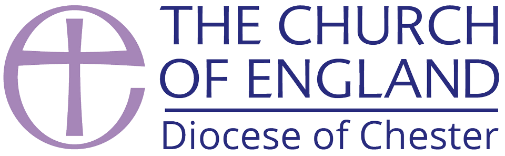 NOTICE OF A MEETING FOR 
THE ELECTION OF CHURCHWARDENS